Topic/Skill Definition/TipsExample1. SolveTo find the answer/value of somethingUse inverse operations on both sides of the equation (balancing method) until you find the value for the letter.Solve Add 3 on both sidesDivide by 2 on both sides2. InverseOppositeThe inverse of addition is subtraction.The inverse of multiplication is division.3. Rearranging FormulaeUse inverse operations on both sides of the formula (balancing method) until you find the expression for the letter.Make x the subject of Multiply both sides by zAdd 1 to both sidesDivide by 2 on both sidesWe now have x as the subject.4. Writing FormulaeSubstitute letters for words in the question.Bob charges £3 per window and a £5 call out charge.Where N=number of windows and C=cost5. SubstitutionReplace letters with numbers.Be careful of . You need to square first, then multiply by 5. Find:1.  2. 3. Topic/Skill Definition/TipsExample1. QuadraticA quadratic expression is of the formwhere  and  are numbers, Examples of quadratic expressions:Examples of non-quadratic expressions:2. Factorising QuadraticsWhen a quadratic expression is in the form  find the two numbers that add to give b and multiply to give c.(because 5 and 2 add to give 7 and multiply to give 10)(because +4 and -2 add to give +2 and multiply to give -8)3. Difference of Two SquaresAn expression of the form  can be factorised to give 4. Solving Quadratics Isolate the  term and square root both sides.Remember there will be a positive and a negative solution.5. Solving Quadratics Factorise and then solve = 0.6. Solving Quadratics by Factorising Factorise the quadratic in the usual way.Solve = 0 Make sure the equation = 0 before factorising.Solve Factorise: 7. Factorising Quadratics when When a quadratic is in the form1. Multiply a by c = ac2. Find two numbers that add to give b and multiply to give ac.3. Re-write the quadratic, replacing  with the two numbers you found.4. Factorise in pairs – you should get the same bracket twice5. Write your two brackets – one will be the repeated bracket, the other will be made of the factors outside each of the two brackets.Factorise 1. 2. Two numbers that add to give +5 and multiply to give -24 are +8 and -33. 4. Factorise in pairs: 5. Answer = 8. Solving Quadratics by Factorising Factorise the quadratic in the usual way.Solve = 0 Make sure the equation = 0 before factorising.Solve Factorise: Topic/Skill Definition/TipsExample1. QuadraticA quadratic expression is of the formwhere  and  are numbers, Examples of quadratic expressions:Examples of non-quadratic expressions:2. Factorising QuadraticsWhen a quadratic expression is in the form  find the two numbers that add to give b and multiply to give c.(because 5 and 2 add to give 7 and multiply to give 10)(because +4 and -2 add to give +2 and multiply to give -8)3. Difference of Two SquaresAn expression of the form  can be factorised to give 4. Solving Quadratics Isolate the  term and square root both sides.Remember there will be a positive and a negative solution.5. Solving Quadratics Factorise and then solve = 0.6. Solving Quadratics by Factorising Factorise the quadratic in the usual way.Solve = 0 Make sure the equation = 0 before factorising.Solve Factorise: 7. Quadratic GraphA ‘U-shaped’ curve called a parabola.The equation is of the form, where ,  and  are numbers, . If , the parabola is upside down.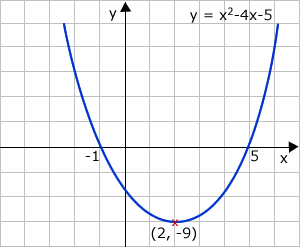 8. Roots of a Quadratic A root is a solution.The roots of a quadratic are the -intercepts of the quadratic graph.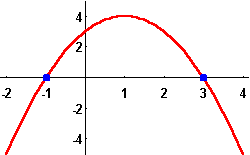 9. Turning Point of a QuadraticA turning point is the point where a quadratic turns.On a positive parabola, the turning point is called a minimum.On a negative parabola, the turning point is called a maximum.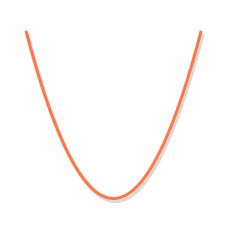 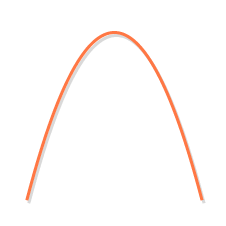 10. Factorising Quadratics when When a quadratic is in the form1. Multiply a by c = ac2. Find two numbers that add to give b and multiply to give ac.3. Re-write the quadratic, replacing  with the two numbers you found.4. Factorise in pairs – you should get the same bracket twice5. Write your two brackets – one will be the repeated bracket, the other will be made of the factors outside each of the two brackets.Factorise 1. 2. Two numbers that add to give +5 and multiply to give -24 are +8 and -33. 4. Factorise in pairs: 5. Answer = 11. Solving Quadratics by Factorising Factorise the quadratic in the usual way.Solve = 0 Make sure the equation = 0 before factorising.Solve Factorise: 12. Completing the Square (when A quadratic in the form  can be written in the form 1. Write a set of brackets with  in and half the value of 2. Square the bracket.3. Subtract and add 4. Simplify the expression.You can use the completing the square form to help find the maximum or minimum of quadratic graph.Complete the square of Answer:The minimum value of this expression occurs when , which occurs when When , Minimum point = 13. Completing the Square (when A quadratic in the form  can be written in the form pUse the same method as above, but factorise out  at the start.Complete the square of Answer:14. Solving Quadratics by Completing the SquareComplete the square in the usual way and use inverse operations to solve.Solve Answer:15. Solving Quadratics using the Quadratic FormulaA quadratic in the form  can be solved using the formula:Use the formula if the quadratic does not factorise easily.Solve Answer:Topic/Skill Definition/TipsExample1. Inequality An inequality says that two values are not equal. means that a is not equal to b.2. Inequality symbols means x is greater than 2 means x is less than 3 means x is greater than or equal to 1means x is less than or equal to 6State the integers that satisfy -1, 0, 1, 2, 3, 43. Inequalities on a Number LineInequalities can be shown on a number line.Open circles are used for numbers that are less than or greater than Closed circles are used for numbers that are less than or equal or greater than or equal  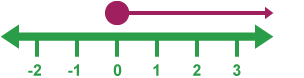 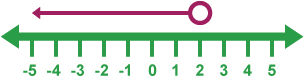 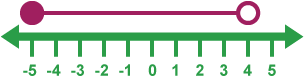 4. Graphical InequalitiesInequalities can be represented on a coordinate grid.If the inequality is strict () then use a dotted line.If the inequality is not strict () then use a solid line.Shade the region which satisfies all the inequalities.Shade the region that satisfies: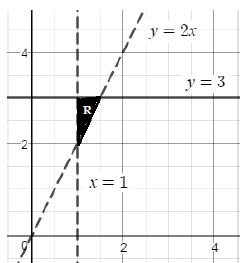 5. Quadratic InequalitiesSketch the quadratic graph of the inequality.If the expression is  then the answer will be above the x-axis.If the expression is  then the answer will be below the x-axis.Look carefully at the inequality symbol in the question.Look carefully if the quadratic is a positive or negative parabola.Solve the inequality Sketch the quadratic: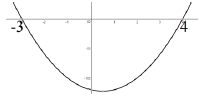 The required region is below the x-axis, so the final answer is:If the question had been , the answer would have been:6. Set NotationA set is a collection of things, usually numbers, denoted with brackets  means ‘the set of all x’s, such that x is greater than or equal to 7’The ‘x’ can be replaced by any letter.Some people use ‘:’ instead of ‘|’ is a set.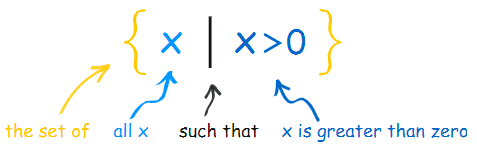 Topic/Skill Definition/TipsExample1. Simultaneous EquationsA set of two or more equations, each involving two or more variables (letters).The solutions to simultaneous equations satisfy both/all of the equations.2. VariableA symbol, usually a letter, which represents a number which is usually unknown. In the equation ,  is the variable.3. CoefficientA number used to multiply a variable.It is the number that comes before/in front of a letter.6z6 is the coefficientz is the variable4. Solving Simultaneous Equations (by Elimination)1. Balance the coefficients of one of the variables.2. Eliminate this variable by adding or subtracting the equations (Same Sign Subtract, Different Sign Add)3. Solve the linear equation you get using the other variable.4. Substitute the value you found back into one of the previous equations.5. Solve the equation you get.6. Check that the two values you get satisfy both of the original equations.Multiply the first equation by 2.Same Sign Subtract (+10x on both)Substitute  in to equation.Solution: 5. Solving Simultaneous Equations (by Substitution)1. Rearrange one of the equations into the form  or 2. Substitute the right-hand side of the rearranged equation into the other equation.3. Expand and solve this equation.4. Substitute the value into the  or  equation.5.  Check that the two values you get satisfy both of the original equations.Rearrange: Substitute: Solve: Substitute: Solution: 